I prefer to participate with* (click right button and choose Preferences): Oral presentation		 Poster presentation*The organizers reserve the right to decide about a final allocation of individual presentationsI am booking accommodation at the Congress center ACADEMIA for following nights: Wednesday 21st   		 Thursday 22nd      		 Friday 23rd 			 Saturday 24th			Dietary requirements:   None				 Vegetarian			 CeliacPlease, pay the participation fee (150.00 €) by bank transfer before 2. 6. 2017IBAN: SK32 8180 0000 0070 0055 17798180 Štátna pokladnica / State TreasuryMessage to the recipient: AP2017 + surname(s) of the participant(s)Send this form by e-mail to ap2017@saske.skFor further information see conference website: https://sites.google.com/site/physiologyanimal2017ANIMAL PHYSIOLOGY 2017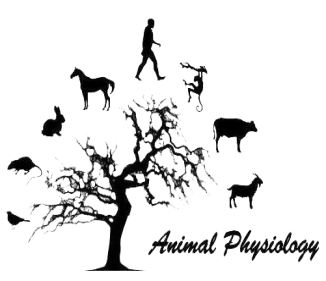 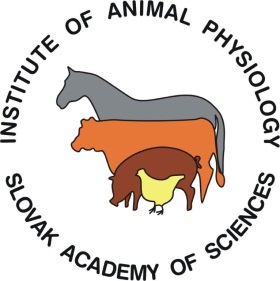 21st – 23rd June 2017Congress center ACADEMIAStará Lesná, SlovakiaRegistration formName, surname, titleInstitutionAddressCityStatee-mailTelephoneTitle of presentationAuthor(s)I wish to share my room with (name/nobody): I wish to book accommodation for accompanying person:Date of registration (dd-mm-yyyy)